Программа стажерской практики по направлению«Создание комплекса  образовательных ресурсов патриотического и духовно-нравственного содержания на основе реализации инновационной целевой программы развития»Пояснительная записка Цель стажёрской практики заключается в обеспечении условий для рефлексивного анализа успешной практики образовательного учреждения – организатора стажёрской практики и проектирование собственных воспитательных систем управления реализацией  инновационной целевой программой развития школы, основанных на воспитательных подпроектах и обеспечивающих доступ к образовательным услугам и сервисам. Программа стажировки рассчитана на 24 часа. Стажировка проводится для учителей-предметников, классных руководителей, педагогов-организаторов , работников школьных музеев, работников школьных библиотек, старших вожатых, заместителей директора по ВР и заместителей директора по УВР.Данная программа имеет ряд особенностей:Теоретический материал неразрывно связан с практикойВ сравнительно короткое время каждый стажер может овладеть практическими навыками организации и проведения мероприятий духовно-нравственного и патриотического воспитанияУспешное усвоение программы зависит от обеспечения занятий практической деятельностью, представления опыта работы школыОвладение практическими навыками предполагает самостоятельную работу стажеровПрограмма включает изучение теоретического и практического материала по направлениям:Комплексный подход к осуществлению духовно-нравственного и патриотического воспитания в ОУДуховно-нравственное и патриотическое  образование во внеурочной деятельности Школьный музей как одно из направлений в духовно – нравственном и патриотическом воспитанииСистема работы по социализации школьников, воспитание активной гражданской позиции (Школьная газета, отряд юных друзей полиции, отряд волонтеров «Парус надежды», школьный музей)Комплексный подход к осуществлению духовно-нравственного и патриотического воспитания в ОУВ последнее десятилетие в России произошли экономические и политические изменения, которые привели к значительной социальной дифференциации населения и потере общих для всех граждан страны духовно-нравственных  ценностей. Эти изменения снизили воспитательное воздействие российской культуры и образования как важнейших факторов формирования чувства патриотизма. Потому осуществление  духовно-нравственного и патриотического воспитания может проходить только в рамках системного подхода к его организации. Важно наладить взаимодействие и взаимодополняемость всех его элементов.Цель: Создать условия для работников образовательных учреждений для изучения системы духовно-нравственного и патриотического воспитания  школьниковЗадачи:1. Познакомить с системой  духовно-нравственного и патриотического воспитания  школьников в МКОУ «Глубоковская СОШ Завьяловского района»2.Дессиминировать опыт работы классных руководителей по организации духовно-нравственного и патриотического воспитания  в ОУДуховно-нравственное и патриотическое  образование во внеурочной деятельностиНаибольшие возможности для духовно-нравственного воспитания и патриотизма дают заседания совета музея, издание школьной газеты, работа в волонтерском отряде «Парус надежды», занятия по внеурочной деятельности .  Они призваны помочь школьникам пережить и осмыслить все положительное, что было в прошлом и происходит в настоящем, раскрывают перед умом и сердцем воспитанников эпизоды истории нашей страны, села Глубокого, пробуждают чувство сопереживания, благодарности к мужественным борцам за торжество правды, справедливости. При этом они говорят и о тех событиях, которые вызывают боль, тревогу, озабоченность тем, чтобы такое уже не повторилось, желание самим внести вклад в развитие и становление России и родного села , что способствует успешной социализации школьника. На занятиях по внеурочной деятельности ученики учатся думать, рассуждать, анализировать, высказывать и отстаивать собственное мнение. Именно во время этого процесса и формируется собственная гражданская позиция, неравнодушное отношение к окружающей действительности.Цель: Создать условия для изучения опыта работы педагогов по  духовно-нравственному  и патриотическому  воспитанию  школьников в МКОУ «Глубоковская СОШ Завьяловского района»Задачи:1. Познакомить с опытом работы педагогов по духовно-нравственному  и патриотическому  воспитанию  школьников в МКОУ «Глубоковская СОШ Завьяловского района» на примере урочной и внеурочной деятельности2. Познакомить с опытом  работы школьной газеты «Школьная планета» и другими направлениями внеурочной деятельностиДуховно-нравственное и патриотическое воспитание в деятельности музея  школыВ последнее десятилетие усиливается интерес к истории родного края, села, школы, активно разрабатываются и реализуются краеведческие программы. Школьный музей выполняет задачи духовно-нравственного и патриотического воспитания, развитие творческих и интеллектуальных способностей школьников. «Музей школы» дает возможность знакомить ребят с прошлым ихшколы, села, района, края.Ведет работу по сбору информации о славных тружениках и знаменитых людях школы, села .Дает представление детям о боевом прошлом родного села, событиях и участниках.Цель: Создать условия для ознакомления с опытом работы «Музея  школы».Задачи:1. Познакомить с Программой «Музея школы», планом его работы.2. Обучить составлению плана-конспекта лекционного занятия, экскурсии по музею.3. Познакомить с опытом работы по формированию фонда школьного музея.  Система работы по социализации школьников, воспитание активной гражданской позицииУспешная социализация - залог успешного будущего современного школьника. Включенность в интересную и полезную деятельность, которая осуществляется совместно со сверстниками и  взрослыми, помогает подростку получить жизненно необходимые навыки общения. Формирование активной гражданской позиции , духовно-нравственного и патриотического воспитания у молодых россиян - один из приоритетов современной школы. Задача взрослых создать все условия для того, чтобы школьники имели возможность осуществлять осознанный выбор своего настоящего и будущего.Цель: Создать условия для  обмена опытом работы по социализации школьников, воспитанию активной гражданской позиции.Задачи:1. Познакомить с работой детской волонтерского отряда «Парус надежды»2. Обменяться опытом работы по программе ЮДП( Юных друзей полиции «Мушкетёры» )Практикоориентированное содержание стажёрской практики (стажёрские «пробы»)  включает: 1) анализ стажёрами инновационного опыта инновационной целевой  программы развития «Наследие» МКОУ «Глубоковская СОШ»,  в результате которого составляется описание инновационного опыта в виде схемы, модели, сущностных признаков, формулировки основной идеи и определение перечня условий, способствующих успешному становлению опыта; 2) проектирование модели системы духовно – нравственного и патриотического воспитания, основанной на воспитательных подпроектах и обеспечивающей доступ к образовательным услугам и сервисам, для реализации в условиях «своего» образовательного учреждения; 3) подготовка плана реализации разработанной модели в «своём» ОУ.Планируемые результаты освоения стажёрами программы стажёрской практики: 1) знание сущности инновационного опыта МКОУ «Глубоковская СОШ» со статусом  СП (модели системы духовно – нравственного и патриотического воспитания, основанной на воспитательных подпроектах и обеспечивающей доступ к образовательным услугам и сервисам); 2) технологическая готовность к реализации освоенной модели в условиях «своего» образовательного учреждения.Итоговая аттестация проводится в форме защиты разработанных проектов. В состав аттестационной комиссии входят преподаватели КГБОУ АКИПКРО, могут также входить представители работодателей.Учебно-тематический план стажёрской практикиКатегория слушателей: педагогические и управленческие работники.Режим  аудиторных занятий: 6 ч. в день очно .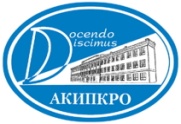 Краевое государственное бюджетное образовательное учреждениедополнительного профессионального образования«Алтайский краевой институт повышения квалификации работников образования»Краевое государственное бюджетное образовательное учреждениедополнительного профессионального образования«Алтайский краевой институт повышения квалификации работников образования»Реализация дополнительных профессиональных образовательных программРеализация дополнительных профессиональных образовательных программСОГЛАСОВАНОДиректор НМЦ психолого – валеологическогообразованияВ. Ф. Лопуга___________________«___» __________ 2013 г.СОГЛАСОВАНОДиректор НМЦ психолого – валеологическогообразованияВ. Ф. Лопуга___________________«___» __________ 2013 г.УТВЕРЖДАЮПервый проректорКГБОУ АКИПКРОН.Г. Калашникова «___» __________ 2013 г.УТВЕРЖДАЮПроректор АКИПКРОпо учебно-методической работеЕ.Н. Жаркова«___» __________ 2013 г.Nn|nНаименование разделов и темВсего часовЛекцииПрактические занятия, тренинги, дискуссии и др.Самостоятельная работаФорма контроля1.Рефлексивная самодиагностика личного опыта создания воспитательных систем и программ развития , в том числе основанных на воспитательных проектах и подпроектах и обеспечивающих доступ к образовательным услугам и сервисам. Обсуждение результатов работы.422Рефлексивная самодиагностика2.Презентация реализуемой стажерской площадкой модели духовно – нравственного и патриотического воспитания через реализацию инновационной целевой программы развития «Наследие»Выработка критериев анализа и обсуждение представленного инновационного опыта642Анализ модели духовно – нравственного и патриотического воспитания МКОУ « Глубоковская СОШ»Критерии анализа инновационного опыта3.Локализация изученного опыта  для реализации в конкретном образовательном учреждении (стажёрская «проба»)431План реализации разработанной модели в условиях конкретного («своего») (образовательного учреждения4.Презентация и общественно-профессиональная экспертиза результатов апробации (стажёрская «проба»)431Задание по разработке требований к воспитательным программам, основанных на создании воспитательных подпроектов и обеспечивающих доступ к образовательным услугам и сервисам5.Подготовка итогового индивидуального проекта  модели духовно – нравственного и патриотического воспитания школьников через программу развития  , в том числе основанной на создании собственных подпроектов и обеспечивающей доступ к образовательным услугам и сервисам.Обсуждение целей и задач, содержания деятельности тематического профессионального сообщества.Обсуждение результатов работы.624Итоговый индивидуальный проект модели системы духовно – нравственного и патриотического воспитания,  обеспечивающей доступ к образовательным услугам и сервисамИтого:241410